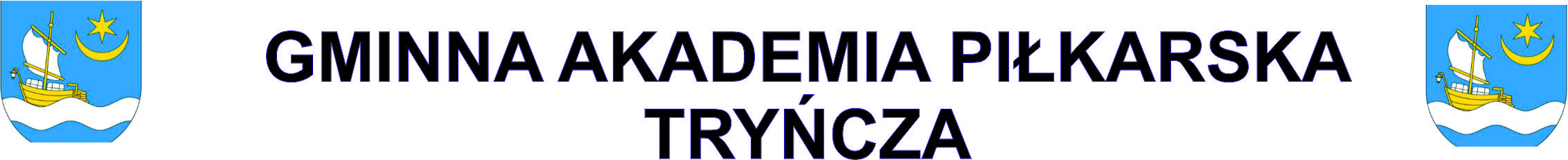 OŚWIADCZENIE O STANIE ZDROWIA DZIECKAOświadczam, iż stan zdrowia mojego dziecka pozwala mu pełni uczestniczyć w treningach oraz rozgrywkach prowadzonych przez Gminną Akademię Piłkarską							………………………………………………………………………
								Podpis prawnego opiekuna